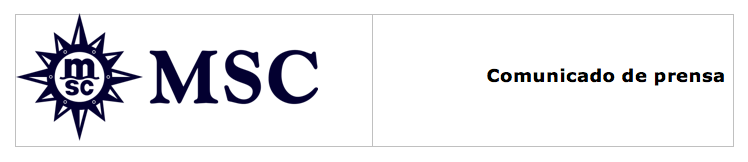 MSC CRUCEROS LANZA LA NUEVA “EXPERIENCIA WELLNESS” EN COLABORACIÓN CON TECHNOGYMLa experiencia, diseñada a medida, es la primera en la industria y estará disponible, en exclusiva para los clientes de MSC Cruceros como respuesta a la creciente demanda de viajes de bienestar. Madrid, 3 de marzo de 2016- MSC Cruceros, la mayor línea de cruceros de propiedad privada del mundo y líder en el mercado de Europa, América del Sur y Sudáfrica, creará junto a Technogym una experiencia exclusiva para satisfacer la creciente demanda de viajes de bienestar entre sus cruceristas. La nueva propuesta, en exclusiva a bordo de los barcos de MSC Cruceros, aúna la habilidad de la compañía para crear experiencias únicas de cruceros con la profesionalidad de Technogym para diseñar proyectos de bienestar. Una combinación que permitirá a los clientes cumplir con sus objetivos de bienestar para revigorizar cuerpo y alma mientras viajan a bordo de un crucero. Gianni Onorato, Consejero Delegado de MSC Cruceros, ha afirmado: “Se prevé que el segmento global de viajes de bienestar crecerá casi un 10% anualmente durante los próximos cinco años1, ya que un número cada vez mayor de turistas están buscando maneras de combinar la actividad física y saludable con sus vacaciones. Colaborando con Technogym, los expertos en bienestar global, podemos introducir una experiencia completamente personalizada en todos los niveles para nuestros clientes. En MSC Cruceros, nos apasiona brindar a cada uno de nuestros clientes experiencias únicas, cuidando hasta el último detalle. Esta nueva experiencia demuestra, todavía más, la voluntad de crear recuerdos inolvidables a bordo de nuestros barcos.” Nerio Alessandri, Presidente y Fundador de Technogym, ha declarado: “Durante más de 20 años hemos promovido el concepto de bienestar como estilo de vida a través del ejercicio físico, una dieta saludable y una actitud positiva. Hoy, el bienestar representa una tendencia global de consumo que puede tener un impacto en la vida y en la salud de las personas. Es por esta razón que estamos orgullosos de poder colaborar con MSC Cruceros para desarrollar y ofrecer una experiencia única y nueva de bienestar.”  Global Wellness Tourism Economy 2012. Stanford Research InstitutePara diseñar la nueva experiencia, MSC Cruceros ha colaborado junto a expertos en bienestar, fitness, nutrición y tecnología de Technogym con el objetivo de  crear el mejor programa personalizado de su categoría con un amplio abanico de actividades, instalaciones y ventajas especiales. La experiencia cuenta con tecnología punta e instalaciones de fitness de última generación, con comida y bebida disponibles durante todo el día, actividades exclusivas, así como la posibilidad de obtener certificados Master Trainers por Technogym. Comprender las motivaciones de los clientes -el deseo de verse y sentirse bien-, mejorar el rendimiento deportivo o la salud es clave a la hora de crear un programa de bienestar estimulante. Por ello, la experiencia empieza mucho antes de las vacaciones, ya que cuando los clientes reservan el crucero se les invita a participar en el Aspiration Finder™, la primera encuesta científica desarrollada por el Departamento de Investigación de Technogym. El resultado de este cuestionario es un Aspiration Map, que constituye la base para el programa personalizado. Una vez a bordo, los clientes podrán pedir una cita con el Entrenador Master, quién les asesorará mediante una prueba analítica de escala corporal y una consulta diseñada por Aspiration Finder™. Esto permitirá que cada cliente establezca sus propios objetivos y lleve a cabo su programa personalizado durante el crucero. Adicionalmente, se le hará un chequeo de salud por parte del médico de MSC Cruceros.  Además, los participantes de la “Experiencia Wellness” recibirán acceso gratuito a internet para conectarse a la galardonada APP de Technogym, versión MSC Cruceros. Esta plataforma les ayudará en su programa de entrenamiento a bordo y la podrán seguir utilizando cuando regresen a casa. Y es que la APP sigue el movimiento de los usuarios a través de GPS para asignarles un objetivo de movimiento diario. La “Experiencia Wellness” también pone énfasis en una buena alimentación. Como resultado, junto con el equipo de expertos en nutrición de Technogym, se han desarrollado varias opciones de menú, todas equilibradas y deliciosas. El buffet contará con una zona diseñada para satisfacer todas las necesidades durante el desayuno, la comida y la cena. El principal restaurante dispondrá de opciones saludables claramente especificadas en el menú y también de un servicio de habitaciones con un desayuno de bienestar. Asimismo, el bar del Aurea Spa servirá una nueva gama de bebidas proteínicas y energéticas.Además, las exclusivas actividades en tierra han sido especialmente diseñadas para complementar los ejercicios del programa a bordo, a fin de que los pasajeros puedan descubrir los lugares en los que el barco hace escala mientras se mantienen en forma. Algunas de las actividades más destacadas son el jogging alrededor de la Antigua Olimpia, un paseo en bicicleta por Copenhague, un divertido triatlón en Cozumel con kayak incluido o hacer snorkel en la playa del Río de Janeiro.  Otra característica de la “Experiencia Wellness” es la oportunidad de socializar y conocer a personas con objetivos de bienestar similares. Los clientes podrán conocerse en clases grupales de Fitness, que incluyen Zumba y Cross Fit, o mientras estén haciendo actividades en tierra. Por último, los participantes podrán elegir cabinas en las cubiertas superiores y en las zonas más atractivas del barco. Un crucero de MSC Cruceros se distingue por la meticulosa atención en los detalles y esta experiencia, sin lugar a dudas, no es una excepción. Se proporcionará a los clientes un kit de deportes que incluye una esterilla, una bolsa Technogym WellnessTM, ropa deportiva y toalla. Por otra parte, dispondrán también de un mini-bar temático con bebidas deportivas y sus cabinas tendrán canales de televisión de Fitness, con vídeos creados por los expertos de Technogym. La experiencia es tan completa que los clientes tendrán incluido el servicio de lavandería de su ropa deportiva para que puedan estar tranquilos.La “Experiencia Wellness”, disponible² a partir de abril de 2017 ya se puede reservar, con un precio desde 719€, para Cruceros de 8 días con embarque en Valencia o Barcelona.Technogym es la empresa líder mundial en los ámbitos de bienestar y fitness. Es también la Proveedora Oficial de las seis últimas ediciones de los Juegos Olímpicos, así como de algunos de los equipos deportivos más importantes. ACERCA DE TECHNOGYMFundado en 1983, Technogym es proveedor internacional y líder mundial de productos y servicios de tecnología y diseño de la industria del bienestar y el ejercicio. Technogym ofrece una completa gama de cardio, fuerza y equipamiento funcional junto a una plataforma basada en la nube digital que permite a los consumidores conectarse con su experiencia de bienestar personal en cualquier lugar, tanto en las máquinas de ejercicio o mediante dispositivo móvil cuando esté al aire libre. Con más de 2.200 empleados y 14 sedes a nivel mundial, Technogym está presente en más de 100 países. Más de 65.000 centros de bienestar en el mundo están equipadas con Technogym y 35 millones de usuarios entrenan todos los días con Technogym. Technogym fue el proveedor oficial de las cinco últimas ediciones de los Juegos Olímpicos: Sydney 2000, Atenas 2004, Turín 2006, Pekín 2008, Londres 2012 y ha sido designado como Proveedor Oficial también para Río 2016.2 No disponible en barcos con embarque desde Sudáfrica y China. La Wellness Experience está disponible sólo para adultos.